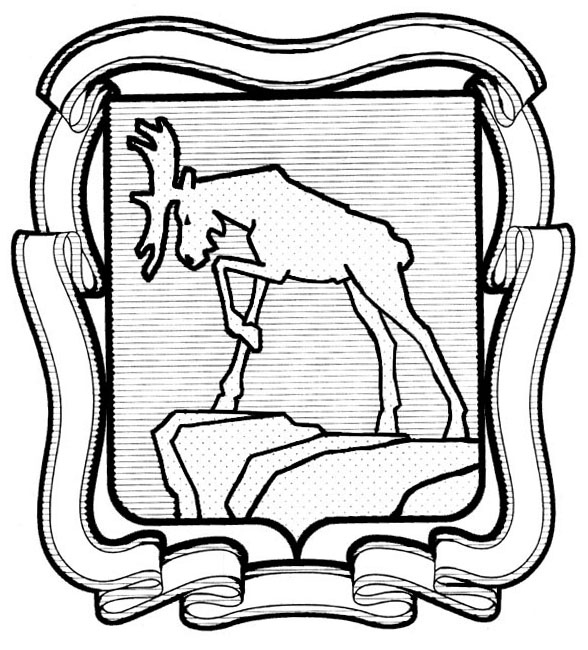 СОБРАНИЕ ДЕПУТАТОВ МИАССКОГО ГОРОДСКОГО ОКРУГА                                                         ЧЕЛЯБИНСКАЯ ОБЛАСТЬ     ДЕВЯТНАДЦАТАЯ СЕССИЯ СОБРАНИЯ  ДЕПУТАТОВ МИАССКОГО ГОРОДСКОГО ОКРУГА ПЯТОГО СОЗЫВАРЕШЕНИЕ №16                                                                                                                                  от  15.12.2016 г.Рассмотрев предложение депутата Собрания депутатов Миасского городского округа по избирательному округу №12  Е.А. Безденежных о внесении изменений в Решение Собрания депутатов Миасского городского округа от 25.11.2011 г. №17  «Об утверждении Положения «Об обеспечении материально-финансовых условий для осуществления полномочий депутата Собрания депутатов Миасского городского округа», учитывая рекомендации постоянной комиссии по вопросам экономической и бюджетной политики, руководствуясь Федеральным законом от 06.10.2003 г. №131-ФЗ «Об общих принципах организации местного самоуправления в Российской Федерации» и Уставом Миасского городского округа, Собрание депутатов Миасского городского округаРЕШАЕТ:1. Внести изменения в Решение Собрания депутатов Миасского городского округа                      от 25.11.2011 г. №17  «Об утверждении Положения «Об обеспечении материально-финансовых условий для осуществления полномочий депутата Собрания депутатов Миасского городского округа» (далее - Решение), а именно пункт 7 раздела 3 Приложения к Решению изложить в следующей редакции:«7. Возмещение расходов, указанных в подпункте 2 пункта 4 настоящего Положения, осуществляется депутату в форме выплаты денежных средств в размере, не превышающем 12 000 (двенадцати тысяч) рублей в месяц.».2. Настоящее Решение опубликовать в установленном порядке.3. Настоящее Решение распространяется на правоотношения возникшие с 01.01.2017 года.4. Контроль исполнения настоящего Решения возложить на постоянную комиссию по  вопросам экономической и бюджетной политики.Председатель Собрания депутатов                                                                                   Е.А. СтеповикГлава Миасского городского округа                                                                                   Г.А. Васьков